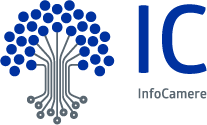 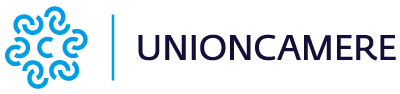 Comunicato stampaUnioncamere e InfoCamere ricordano di diffidare sempre di siti web gestiti da soggetti non autorizzati che offrono Visure e Prospetti delle Camere di Commercio Roma, 19 ottobre 2023 - Il Registro delle Imprese, banca dati di interesse nazionale gestita dalle Camere di Commercio, rende disponibili on-line quotidianamente informazioni e documenti che rappresentano un supporto fondamentale ai settori produttivi, a quello finanziario, ai professionisti e agli operatori dell’informazione economica nel corretto svolgimento delle loro attività. L’utilizzo dei siti ufficiali e dei canali autorizzati per l’accesso al Registro delle Imprese garantisce la certezza, l’aggiornamento e l’integrità dei documenti. Unioncamere e InfoCamere, a tale riguardo, ricordano ancora una volta ai consumatori di verificare sempre l’attendibilità dei siti utilizzati - che talvolta imitano quello ufficiale del Registro Imprese (www.registroimprese.it) o di operatori di mercato accreditati -  e di diffidare dei siti web gestiti da soggetti non autorizzati che offrono Visure e Prospetti delle Camere di Commercio.